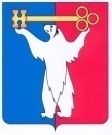 АДМИНИСТРАЦИЯ ГОРОДА НОРИЛЬСКАКРАСНОЯРСКОГО КРАЯПОСТАНОВЛЕНИЕ23.06.2020	г. Норильск	№ 308О внесении изменений в постановление Администрации города Норильска
от 10.04.2020 № 159В целях урегулирования отдельных вопросов осуществления структурными подразделениями Администрации города Норильска муниципального жилищного контроля,  ПОСТАНОВЛЯЮ:1. Внести в постановление Администрации города Норильска от 10.04.2020  № 159 «О муниципальном контроле» (далее - Постановление) следующие изменения:1.1. Пункт 5.1 Постановления изложить в следующей редакции:«5.1. Управление городского хозяйства Администрации города Норильска - на территории муниципального образования город Норильск (за исключением поселка Снежногорск).».	1.2. Дополнить Постановление новым пунктом 5.2 следующего содержания: «5.2. Снежногорское территориальное управление Администрации города Норильска - на территории поселка Снежногорск.».2. Опубликовать настоящее Постановление в газете «Заполярная правда» и разместить его на официальном сайте муниципального образования город Норильск.3. Настоящее Постановление вступает в силу после его официального опубликования в газете «Заполярная правда».Глава города Норильска                                                                             Р.В. Ахметчин